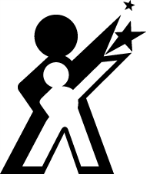 Calaveras Youth Mentoring ProgramMentor/Mentee Activity Ideas – Older Mentees1. Check out Big Trees State Park and explore different hiking trails together.2. Cook healthy meals together or try new cuisine, attend a farmer’s market for ideasor a new ingredient.3. Attend a theatre play together (be sure to keep an eye out for ticket offers from Katie).4. Learn a new sport that neither of you have ever tried before.5. Find something your Mentee is passionate about and volunteer together for that cause.6. Learn to build a computer or robot together.7. Play a game of disc golf – try Feeney Park in Murphys, or Alex Quinones Park in San Andreas.9. Check out a local gym for a free/low-cost workout. If they don’t offer discounts, ask Katie if the program can facilitate a request.10. Start a book club together and check out books at the library.11. Make a vision board together.15. Rent a kayak or stand-up paddleboard from SNAC, one of our Mentor Rewards Partners.17. Take a knitting, sewing or crocheting class together19. Take a tour of Columbia College campus20. Make your own photo booth props and take silly pictures (i.e. choose a theme, like“sea creatures” or “sports teams”)21. Go on a hunt for tiny “treasures” through Geocaching!